附件2粤卫人才微信公众号二维码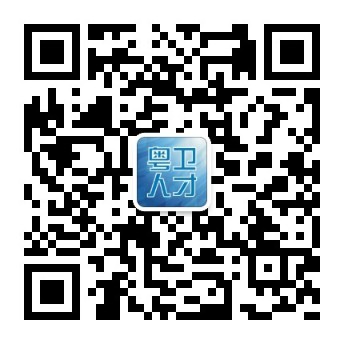 